Lunch Order Receipt for 2018 Middle School Science Olympiad Invitational                 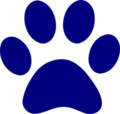 December 9th, 2017  School Name: ___________________________________Make Checks Payable to Chattahoochee High SchoolMailing address:           Chattahoochee High School           5230 Taylor Road          Johns Creek, GA 30022                       Attn: Matt OdomItemUnit PriceQuantityCostCheese Pizza ( 8 slices)$8Pepperoni Pizza ( 8 slices)$8Coke$1Diet Coke$1Sprite$1Water$1Total   